Vaidavas Rudens turnīrs novusā
2019. gada 29. septembrī.
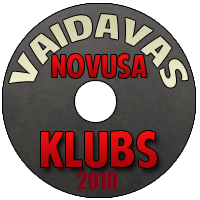 
Mērķis un uzdevumi:
1.Popularizēt novusa spēli
2.Paaugstināt sportistu meistarību

Vieta un laiks.
Vieta : Kocēnu novadā, Rubenē, Nākotnes ielā 2 .
Laiks :Sacensības norisināsies 2019. gada 29.septembrī. 10:00. 
Reģistrēšanas: Sacensību dienā līdz 9:45
Sacensību dalībnieki.Sacensībās drīkst piedalīties jeb kurš novusa spēles cienītājs (neatkarīgi no dzimuma), kurš būs pieteicis dalību sacensībām līdz 27. septembrim 19:00. Un samaksājis dalības maksu 5.00 eiro (balvu fonds) sacensību dienā lidz 9:45.  Sacensībās varēs piedalīties pirmie 50 spēlētāji, kuri būs atsūtijuši uz  e-pastu savus pieteikumus. Sacensībās neiekļautie spēlētāji tiks informēti.

Sacensību kārtība un uzvarētāju noteikšana.

	Sacensības notiek atbilstoši LNF apstiprinātajiem noteikuiem. Turnīrs tiks izspēlēts pēc „Šveices” sistēmas, 12 kārtās, 6 setos.
	Par uzvaru tiek piešķirts 1 (viens) punkts, par zaudējumu 0 (nulle) punkti. Pie neizšķirta 3-3 (0,5) punkti.
Dalībnieku ieņemto vietu nosaka:1)Pēc iegūto punktu skaita,
2) Pēc Buholca  koificenta (Visu pretinieku iegūto punktu summa)
3)Pēc nepilna Buholca koificenta (No pilnā Buholca koificenta jāatņem mazāko punktu skaitu ieguvušā pretinieka punktu skaits, utt.
4)Pēc iegūto punktu skaita pēdējās 2 (divās) kārtās, 3 (trīs) kartās. Utt.
 	Dāmām labākās tiks noteiktas pēc ieņemtās vietas kopvērtējumā.
Uzvarētāju apbalvošāna.
	Kopvērtējuma pirmās piecas vietas saņems diplomus un pārsteiguma balvas.  
	Dāmām pirmās trīs vietas saņems diplomus un pārsteiguma balvas.Ja dāmas izcīna vietu kopvērtējuma labāko pieciniekā  viņas saņem vienu augstākās raudzes apbalvojumu.Amatieriem ja grupā spēlēs vairāk kā seši dalībnieki  pirmie trīs saņems diplomus un pārsteiguma balvas.
	Naudas prēmijas atkarīgas no dalībnieku skaita.

	Uzņemšanas noteikumi.
	Visus izdevumus kuri saistīti ar dalībnieku ierašanos un uzturēšanos sacensību vietā, kā arī dalības maksu sedz dalībnieki paši.Papildus nosacījumi.Par mobilā telefona lietošanu spēles laikā brīdinājums, par atkārtotu zaudējums spēlē.Par alkohola lietošanu diskvalifikācija.Pieteikumi.
	Pieteikumā jānorāda dalībnieka uzvārds, vārds dzimšanas gads, dzīves vieta vai klubs un telefona nummurs.
           Ja kāda iemelsa dēļ esiet pieteicies, un tomēr nevarēsiet piedalīties, paziņot Aināram Pēčam ..
	Pieņemti tiks tikai elektroniski atsūtītie pieteikumi Aināram Pēčam uz e-pastu: pica1968@inbox.lv, tel. 29240819 līdz 27 septembrim 19.00.
Sacensības organizē Vaidavas Novusa klubs,
Atbalsta : Kocēnu novada dome.Sacensību galvenais tiesnesis : Ainārs Pēčs

 VAIDAVAS NOVUSA KLUBS
